
АДМИНИСТРАЦИЯ КАМЫШЛОВСКОГО ГОРОДСКОГО ОКРУГА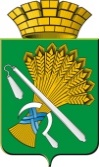 П О С Т А Н О В Л Е Н И Еот 22.07.2021   № 504О временном ограничении движения транспортных средств по автомобильным дорогам общего пользования местного значения на территории Камышловского городского округа в летний период 2021 года 	  В целях обеспечения безопасности дорожного движения при проведении земляных работ при проведении работ по ремонту автомобильной дороги общего пользования местного значения по ул. Северная, учитывая неблагоприятные природно-климатические погодные условия в летний период 2021 года, в соответствии с Федеральным законом от 06.10.2003 года № 131-ФЗ «Об общих принципах организации местного самоуправления в Российской Федерации», Федеральным законом от 10.12.1995 № 196-ФЗ (в ред. от 02.07.2021 № 331-ФЗ) «О безопасности дорожного движения», постановлением главы Камышловского городского округа от 07.11.2018 № 952 «Об утверждении Правил организации и проведения работ по ремонту и содержанию автомобильных дорог местного значения Камышловского городского округа», Уставом Камышловского городского округа, администрация Камышловского городского округаПОСТАНОВЛЯЕТ:1. Ввести с 26 июля по 31 августа 2021 года при значениях дневной температуры воздуха свыше 32°C, по данным Федеральной службы по гидрометеорологии и мониторингу окружающей среды, временное ограничение движения по автомобильным дорогам общего пользования местного значения с асфальтобетонным покрытием транспортных средств, нагрузка на ось и (или) группу осей (тележку) которых превышает установленную нагрузку (для большегрузных автомобилей).2. Установить перечень автомобильных дорог общего пользования местного значения, включая автомобильные дороги, переданные на содержание обслуживающей организации ООО «Водолей» для обеспечения временного ограничения движения в летний период 2021 года, согласно приложению к настоящему постановлению.2. Опубликовать настоящее постановление в газете «Камышловские известия» и разместить на официальном сайте Камышловского городского округа в информационно-телекоммуникационной сети Интернет.3. Контроль за исполнением настоящего постановления возложить на первого заместителя главы администрации Камышловского городского округа Бессонова Е. А. ГлаваКамышловского городского округа                                               А.В. ПоловниковПриложение Переченьавтомобильных дорог общего пользования местного значения, для обеспечения временного ограничения движения в летний период 2021 годак постановлению администрацииКамышловского городского округаот 22.07.2021 № 504РеестрНазваниеАдресДлинаКатегорияТип покрытия18929АВТОДОРОГАСвердловская область, г.Камышлов, ул.Куйбышева, (от перекр.ул.Ленина до перекр.ул.Боровой у жил.дома №73 по ул.Куйбышева)1,872 КАТЕГОРИЯЩебеночное основание, асфальтовое покрытие. Площадь покрытия проезжей части 13136,0 кв.м. Расположена на земельных участках с кадастровыми номерами 66:46:0108001:736, общей  площадью 6526,0 кв.м.; 66:46:0108001:735, общей площадью 3927,0 кв.м.; 19181АВТОДОРОГАСвердловская область, г.Камышлов, ул.Ленина, (от жил.дома №1 по ул.Ленина до здания автовокзала №78-а по ул.Кр.Орлов)0,953 КАТЕГОРИЯЩебеночное основание, асфальтовое покрытие. Площадь  покрытия проезжей части 8268,8 кв.м. Расположена на  земельных участках с кадастровыми номерами 66:46:0103004:967 - 5950,0 кв.м.; 66:46:0103003:526 - 1540,0 кв.м.; 66:46:0103002:559 - 7215,0 кв.м.19283АВТОДОРОГАСвердловская область, г.Камышлов, ул.Энгельса, (от указателя начала города Камышлова до перекрестка ул.Парковой у дома №253 по ул.Энгельса)4,963 КАТЕГОРИЯЩебеночное основание, асфальтовое покрытие. Площадь покрытия проезжей части 29737,0 кв.м. Расположена на земельных участках с кадастровыми номерами 66:46:0102002:521- 29185,0 кв.м.; 66:46:0102002:560- 10959,0 кв.м.; 66:46:0103004:965-18747,0 кв.м.18939СООРУЖЕНИЕ АВТОДОРОГАСвердловская область, г.Камышлов, ул.Северная, (от магазина №10 по ул. Молокова под №1-а до СПТУ-106 и до указателя "146 км" дороги "Екатеринбург-Тюмень")5,383 КАТЕГОРИЯЩебеночное основание, асфальтовое покрытие. Площадь покрытия проезжей части - 39*365,0 кв.м. Расположена на земельных участках с кадастровыми номерами 66:46:0108001:722, общей площадью 5808,0 кв.м.; 66:46:0108003:354, общей площадью 5636,0 кв.м.; 25719АВТОДОРОГАСвердловская область, г.Камышлов, ул.Молодогвардейская, (от жилого дома №2 по улице Молодогвардейская до пересечения автодороги по улице Строителей)1,663 КАТЕГОРИЯЩебеночное основание, асфальтовое покрытие. Расположена на земельных участках с кадастровыми номерами 66:46:0104003:245 - 972 кв.м.;66:46:0104003:244 - 2969 кв.м.; 66:46:0104002:289 - 4492 кв.м.23467АВТОДОРОГАСвердловская область, г.Камышлов, ул.Максима Горького (от жилого дома по ул. М.Горького, 1 до жилого дома по ул. Куйбышева, 44)0,763 КАТЕГОРИЯЩебеночное основание асфальтовое покрытие. Площадь покрытия проезжей части - 5450,40 кв.м. Расположенная на земельных участках с кадастровыми номерами 66:46:0103004:993 - 1823,0 кв.м.; 66:46:0107001:334 - 2541,0 кв.м.; 66:46:0103004:992 - 5024,0 кв.м.;  23685СООРУЖЕНИЕ АВТОДОРОГАСвердловская область, г.Камышлов, ул.Ирбитская, (от жилого дома по ул. Ирбитской под №1 до пересечения с объездной дорогой "Екатеринбург-Тюмень")1,883 КАТЕГОРИЯЩебеночное основание, асфальтовое покрытие, площадь покрытия проезжей части -9760,4 кв.м., расположенная на земельных участках с кадастровыми номерами:66:46:0101001:58, общей площадью 17729,00 кв.м; 66:46:0101005:529, общей площадь. 4068,0 кв.м.23686АВТОДОРОГАСвердловская область, г.Камышлов, ул.Механизаторов(от пересечения автодороги по ул.Куйбышева у жил.дома №15 по ул.Механизаторов, до пересечения автодороги по ул.Боровая у жил.дома №30 по улице Механизаторов и до пересечения автодороги по ул.Северная)1,083 КАТЕГОРИЯРасположена на земельных участках с кадастровыми номерами 66:46:0108001:823 общей площадью 8984,0 кв.м.; 66:46:0108001:763, общей площадью 3365,0 кв.м.21902АВТОДОРОГАСвердловская область, г.Камышлов, ул.Ленинградская, (от жилого дома  №2 по ул. Ленинградская до жил. дома №24 по ул. Куйбышева)0,873 КАТЕГОРИЯЩебеночное основание, асфальтовое покрытие. Площадь покрытия проезжей части - 4708,8 кв.м. Расположена на земельных участках с кадастровыми номерами 66:46:0103004:995 - 1485,0 кв.м.; 66:46:0103003:538 - 1422,0 кв.м.; 66:46:0103004:996 - 2050,0 кв.м.; 20585СООРУЖЕНИЕ АВТОДОРОГАСвердловская область, г.Камышлов, ул.Леваневского, (от жилого дома №2а по ул.Леваневского до жилого дома №16 по ул.Леваневского)0,713 КАТЕГОРИЯЩебеночное основание, асфальтовое покрытие. Площадь покрытия проезжей части 2824,0 кв.м. Расположена на земельном участке с кадастровым номером 66:46:0108001:746, общей площадью 8751,0 кв.м.36766АВТОДОРОГАСвердловская область, г.Камышлов, ул. Северная (от автобусной остановки по улице Северная до жилого дома №63 по улице Северная)0,33 КАТЕГОРИЯЩебеночное основание, асфальтовое покрытие.36767АВТОДОРОГАСвердловская область, г.Камышлов, ул. Северная, литер 1 (от пересечения федеральной трассы по улице Северная до автобусной остановки по улице Северная)0,73 КАТЕГОРИЯЩебеночное основание, асфальтовое покрытие.23691АВТОДОРОГА Свердловская область, г.Камышлов, ул.Фарфористов1,053/4 КАТЕГОРИЯЩебеночное основание, асфальтовое покрытие. 19371АВТОДОРОГАСвердловская область, г.Камышлов, ул.Октябрьская, (от жилого дома №1 по ул. Октябрьской до жил. дома №20 по ул. Октябрьской)0,374 КАТЕГОРИЯЩебеночное основание, асфальтовое покрытие. Площадь покрытия проезжей части 1720,4 кв.м. Расположенная на земельных участках с кадастровыми номерами 66:46:0108002:338, общей площадью 2050, кв.м.;  66:46:0108002:337, общей площадью 1305,0 кв.м.19402АВТОДОРОГАСвердловская область, г.Камышлов, ул.Урицкого, (от жил.дома под №1 до жил. дома под №15 по ул.Урицкого)0,754 КАТЕГОРИЯЩебеночное основание, асфальтовое покрытие. Площадь покрытия проезжей части - 5105,7 кв.м. Расположена на земельных участках с кадастровыми номерами  66:46:0103002:566 - 531,0 кв.м.; 66:46:0103002:565 - 1048,0 кв.м.; 66:46:0103001:758 - 1018,0 кв.м.; 66:18890АВТОДОРОГАСвердловская область, г.Камышлов, ул.Шадринская, (от Шадринского моста ч/з р.Пышма до знака границы г. Камышлова)1,424 КАТЕГОРИЯЩебеночное основание, асфальтовое покрытие. Площадь покрытия проезжей части 9798,0 кв.м. Расположена на земельных участках с кадастровыми номерами 66:46:0105001:22, общей площадью 13580,0 кв.м.; 66:46:0107001:244, общей площадью 13513,0 кв.м.18922АВТОДОРОГАСвердловская область, г.Камышлов, ул.Гагарина, от нежилого здания №1а по ул.Гагарина до дома №36 по ул.Гагарина0,624 КАТЕГОРИЯЩебеночное основание, асфальтовое покрытие. Расположена на земельных участках с кадастровыми номерами 66:46:0103004:948, общей площадью 3379,0 кв.м.; 66:46:0103003:514, общей площадью 5184,0 кв.м.18923АВТОДОРОГАСвердловская область, г.Камышлов, ул. Жукова, (от нежилого здания под №1а по ул.Гагарина до дома №57 по ул.Жукова с перекрестками по ул.Ленинградской, М.Горького, К.Либкнехта, 8 Марта, 9 Января,Леваневского)1,034 КАТЕГОРИЯЩебеночное основание, асфальтовое покрытие. Расположена на земельных участках с кадастровыми номерами: 66:46:0103004:954 - 2785,0 кв.м; 66:46:0103004:956 - 837,0 кв.м.; 66:46:0103004:955 - 3758,00 кв.м.; 66:46:0103004:953 - 849,0 кв.м.; 66:46:0107001:21918924АВТОДОРОГАСвердловская область, г.Камышлов, ул.Карла Маркса, (от жилого дома №9 по ул. К.Маркса до здания магазина №51 по ул.К.Маркса с перекрестком по ул.Урицкого)1,24 КАТЕГОРИЯЩебеночное основание, асфальтовое покрытие, площадь покрытия проезжей части 3834,0 кв.м. Расположена на земельных участках с кадастровыми номерами 66:46:0103001:748, общей площадью 5862 кв.м.; 66:46:0103002:556, общей площадью 6461,0 кв.м.18926АВТОДОРОГАСвердловская область, г.Камышлов, ул.Энергетиков, (от ул.Энергетиков до ул.Сиреневой)0,554 КАТЕГОРИЯЩебеночное основание, асфальтовое покрытие 18930АВТОДОРОГАСвердловская область, г.Камышлов, ул.Луговая (от жилого дома №1 по ул.Луговая до жилого дома №4 по ул.Луговая)0,384 КАТЕГОРИЯЩебеночное основание, асфальтовое покрытие, площадь покрытия проезжей части 1323,0 кв.м. Расположена на земельном участке с кадастровым номером 66:46:0102002:622, общей площадью 1386,0 кв.м.20587АВТОДОРОГАСвердловская область, г.Камышлов, ул.Карла Либкнехта (от жил.дома №1 по ул. К.Либкнехта до жил.дома №34 по ул.К.Либкнехта)0,834 КАТЕГОРИЯЩебеночное основание, асфальтовое покрытие, площадь покрытия проезжей части. Расположена на земельных участках с кадастровыми номерами 66:46:0103003:530 - 1335,0 кв.м.; 66:46:0103004:982 - 1382,0 кв.м.; 66:46:0103004:980 - 2034,0 кв.м.; 66:46:0103004:98125383АВТОДОРОГАСвердловская область, г.Камышлов, ул.Молодежная, (по ул.Молодежная от левой кромки автодороги пос.Стройматериалы - д.Бутырки до жил.дома №15 по ул.Молодежная)0,354 КАТЕГОРИЯРасположенная на земельном участке с кадастровым номером 66:46:0104001:50 общей площадью 1682,0 кв.м.23441АВТОДОРОГАСвердловская область, г.Камышлов, ул.Советская  (от жилого дома №20 по ул. Ленина до жилого дома №1 по ул. Боровая)1,854 КАТЕГОРИЯЩебеночное основание, асфальтовое покрытие. Площадь покрытия проезжей части 10284,2 кв.м. Расположена на земельных участках с кадастровыми номерами 66:46:0107001:371, общей площадью 848,0 кв.м.; 66:46:0103004:1012, общей площадью 10030,0 кв.м.; 66:46:01021024АВТОДОРОГАСвердловская область, г.Камышлов, ул.Семенова, (от жил.дома №1а по ул. Семенова до жил. дома №44 б по ул. Чкалова)0,894 КАТЕГОРИЯЩебеночное основание, асфальтовое покрытие. Площадь покрытия проезжей части 4772,2 кв.м. Расположена на земельных участках с кадастровыми номерами 66:46:0104003:260, общей площадью 1832,0 кв.м.; 66:46:0104004:487, общей площадью 7343,0 кв.м.23684АВТОДОРОГА Свердловская область, г.Камышлов, ул.Пышминская0,324 КАТЕГОРИЯЩебеночное основание, асфальтовое покрытие23687АВТОДОРОГА Свердловская область, г.Камышлов, ул.Карловарская0,654 КАТЕГОРИЯЩебеночное основание, асфальтовое покрытие23689АВТОДОРОГА Свердловская область, г.Камышлов, ул.Кооперативная, (от здания магазина по улице Энгельса №5 до жилого дома №37а по улице Кооперативная, до жилого дома №20 по улице Кооперативная и до жилого дома №14 по улице Кооперативная)1,054 КАТЕГОРИЯЩебеночное основание, асфальтовое покрытие21904СООРУЖЕНИЕ АВТОДОРОГАСвердловская область, г.Камышлов, ул.Загородная, (от пересечения с ул.Семенова до железнодорожного переезда)0,854 КАТЕГОРИЯЩебеночное основание, асфальтовое покрытие. Расположена на земельном участке с кадастровым номером 66:46:0104004:486, общей площадью 6505,0 кв.м.21905АВТОДОРОГАСвердловская область, г.Камышлов, ул.Челюскинцев,      ( от жилого дома №2 по ул. Челюскинцев до жил.дома №23 по ул. Челюскинцев)0,324 КАТЕГОРИЯЩебеночное основание, асфальтовое покрытие. Площадь покрытия проезжей части 1123,5 кв.м. Расположена на земельном участке с кадастровым номером 66:46:0102003:571, общей площадью 2679,0 кв.м.19584СООРУЖЕНИЕ АВТОДОРОГАСвердловская область, г.Камышлов, ул.Садовая, (от своротка по улице Энгельса у жилого дома №101 до жилого дома №42 по улице Садовая)0,65 КАТЕГОРИЯЩебеночное основание, асфальтовое покрытие, расположенная на земельных участках с кадастровыми номерами 66:46:0102003:566 общей площадью - 1454,00 кв.м.; 66:46:0102003:564 общей площадью 1761,00 кв.м.; 66:46:0102002:623 общей площадью 294,00 кв.м.19602АВТОДОРОГАСвердловская область, г.Камышлов, ул.Салтыкова-Щедрина, от жил.дома №2 по ул.Кирова до жил.дома №7 по ул.С.Щедрина0,235 КАТЕГОРИЯЩебеночное основание, асфальтовое покрытие. Площадь покрытия проезжей части 759,0 кв.м. Расположена на земельном участке с кадастровым номером 66:46:0103001:762, общей площадью 1428,0 кв.м.19603АВТОДОРОГАСвердловская область, г.Камышлов, ул.Боровая, (от жил.дома №1 по ул.Боровая до жил.дома №28 по ул.Стаханова ; от жил.дома №9 по ул.Боровая до жил.дома №20-г по ул.Северная)1,135 КАТЕГОРИЯЩебеночное основание, асфальтовое покрытие и грунтовая. Расположена на земельных участках с кадастровыми номерами:66:46:0108002:324 - 902,00 кв.м.; 66:46:0108001:726 - 538,0 кв.м.; 66:46:0108001:725 - 116,0 кв.м.; 66:46:0108001:724 - 1038,0 кв.м; 66:46:019605АВТОДОРОГАСвердловская область, г.Камышлов, ул.Парковая, (от жилого дома №111 по ул.Пролетарской до жил.дома №64 по улице Жукова)0,275 КАТЕГОРИЯЩебеночное основание, асфальтовое покрытие. Площадь покрытия проезжей части 877,5 кв.м. Расположена на земельном участке с кадастровым номером 66:46:0103004:975, общей площадью 1705,0 кв.м.19606АВТОДОРОГАСвердловская область, г.Камышлов, ул.Маяковского, (от жил.дома №1 по ул.Маяковского до жил.дома №2 по ул.Маяковского, огибая парковую зону, и от здания №37 по ул.К.Маркса до жил.дома №18 по ул. К.Орлов)0,735 КАТЕГОРИЯЩебеночное основание, асфальтовое покрытие. Площадь покрытия проезжей части - 3121,8 кв.м. Расположена на земельных участках с кадастровыми номерами 66:46:0103002:553 - 1876,0 кв.м.; 66:46:0103002:554 - 1873,0 кв.м.;  66:46:0103002:555 - 2745,0 кв.м.18906СООРУЖЕНИЕ АВТОДОРОГАСвердловская область, г. Камышлов, ул. Чкалова, (от жил.дома №1 по ул. Строителей до жил. Дома №40б по ул. Чкалова и до своротка по ул. Новая)1,085 КАТЕГОРИЯЩебеночное основание, асфальтовое покрытие. Площадь покрытия проезжей части 1728,0 кв.м.  Расположенная на земельных участках с кадастровыми номерами 66:46:0104004:459, общей площадью 3534,0 кв.м.; 66:46:0104003:243, общей площадью 1771,0 кв.м.; 66:46:0118918СООРУЖЕНИЕ АВТОДОРОГАСвердловская область, г.Камышлов, ул.Машиностроителей, (от пересечения автодороги по ул. Северная до жилого дома №1а по ул. Машиностроителей)0,365 КАТЕГОРИЯЩебеночное основание, асфальтовое покрытие. Площадь покрытия проезжей части - 1328,3 кв.м. Расположена на земельном участке с кадастровым номером 66:46:0108003:358, общей площадью 2160,0 кв.м.18927АВТОДОРОГАСвердловская область, г.Камышлов, ул.Красных Орлов (от жил.дома №1 по ул.Кр.Орлов до жил.дома №109-б по ул.Кр.Орлов)1,85 КАТЕГОРИЯЩебеночное основание, асфальтовое покрытие. Площадь покрытия  проезжей части 8590,0 кв.м. Расположена на земельных участках с кадастровыми номерами 66:46:0103002:558, общей плоадью 12604,0 кв.м.;  66:46:0103001:754, общей площадью 6071,0 кв.м.; 66:46:01018928АВТОДОРОГАСвердловская область, г.Камышлов, ул.Кузнечная, от жил.дома №1 по ул.Кузнечная  до жил.дома №46 по ул.Кузнечная0,835 КАТЕГОРИЯЩебеночное основание, асфальтовое покрытие, Площадь покрытия проезжей части 3941,6 кв.м. Расположена на земельных участках с кадастровыми номерами 66:46:0101005:510 - 2157,0 кв.м.; 66:46:0101005:509 -855,0 кв.м.; 66:46:0104002:292 - 5273,0 кв.м.; 66:46:018931АВТОДОРОГАСвердловская область, г.Камышлов, ул.Московская, от нежилого здания под №2 по ул.Московской до жилого дома №20 по ул.Московской0,515 КАТЕГОРИЯЩебеночное основание, асфальтовое покрытие, Площадь покрытия проезжей части - 2731,7 кв.м. Расположена на земельном участке с кадастровыми номерами 66:46:0103001:739, общей площадью 2059,0 кв.м.; 66:46:0103001:740, общей площадью 2080,0 кв.м.; 66:46:010318932СООРУЖЕНИЕ АВТОДОРОГАСвердловская область, г.Камышлов, ул.Розы Люксембург, (от жилого дома №13 по ул.Кирова до жилого дома №27 по ул.Р.Люксембург с перекрестками по ул.Энгельса, К.Маркса, Свердлова, Кр.Орлов)0,745 КАТЕГОРИЯЩебеночное основание, асфальтовое покрытие. Площадь покрытия проезжей части - 4651,25 кв.м. Расположена на земельных участках с кадастровыми номерами 66:46:0103001:743, общей площадью 1160,0 кв.м.; 66:46:0103001:742, общей площадью 2099,0 кв.м.; 66;46:0118933АВТОДОРОГАСвердловская область, г.Камышлов, ул.Строителей, от жил.дома №8 по ул.Строителей до жил.дома №62 по ул.Строителей0,915 КАТЕГОРИЯЩебеночное основание, асфальтовое покрытие. Площадь покрытия проезжей части 3620,0 кв.м. Расположена на земельном участке с кадастровым номером 66:46:0104003:242, общей площадью 11798,0 кв.м.;21901АВТОДОРОГАСвердловская область, г.Камышлов, ул.Пролетарская, (от жилого дома №1 по ул. Пролетарской до нежилого здания по ул. Пролетарской)2,365 КАТЕГОРИЯЩебеночное основание, асфальтовое покрытие. Площадь покрытия проезжей части 11800,0 кв.м. Расположенная на земельных участках с кадастровыми номерами 66:46:0103002:572, общей площадью 3316,0 кв.м.; 66:46:0103004:1004, общей площадью 11402,0 кв.м.; 66:46:21903СООРУЖЕНИЕ АВТОДОРОГАСвердловская область, г.Камышлов, ул.Комсомольская, (от жилого дома №2 по ул. Комсомольской до пересечения с ул. Боровой)1,755 КАТЕГОРИЯЩебеночное основание, асфальтовое покрытие,площадь покрытия проезжей части 783,9 кв.м.Расположена на земельных участках с кадастровыми номерами: 66:46:0103003:539 - 4305,0 кв.м.; 66:46:0103004:1002 - 915,0 кв.м.; 66:46:0103003:540 - 1154,0 кв.м.; 66:46:020582АВТОДОРОГАСвердловская область, г.Камышлов, ул.Вокзальная, (от перекрестка ул. Куйбышевыа до жил. дома №15 по ул. Кр.Орлов)0,415 КАТЕГОРИЯЩебеночное основание, асфальтовое покрытие. Расположена на земельных участках с кадастровыми номерами 66:46:0103003:529, общей площадью 910 кв.м.;  66:46:0103003:531, общей площадью 3481,0 кв.м.20583ЗЕМЕЛЬНЫЙ УЧАСТОКСвердловская область, г.Камышлов, ул.Машинистов, (от нежилого здания №2а по ул.Машинистов до перекрестка по ул.Энергетиков)0,335 КАТЕГОРИЯЩебеночное основание, асфальтовое покрытие. Площадь покрытия проезжей части - 1169,0 кв.м. Расположенная на земельных участках с кадастровыми  номерами 66:46:0104004:468, общей площадью 1412,0 кв.м.; 66:46:0104004:465, общей площадью 2264,0 кв.м.20584СООРУЖЕНИЕ АВТОДОРОГАСвердловская область, г.Камышлов, ул.Сиреневая, (от жилого дома №2 по ул.Сиреневая до жилого дома №16 по ул.Сиреневая)0,25 КАТЕГОРИЯЩебеночное основание, асфальтовое покрытие. Площадь покрытия проезжей части 800,0 кв.м. Расположена на земельном участке с кадастровым номером 66:46:0104001:48, общей площадью 1718,0 кв.м.